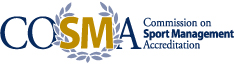 SUMMARY OF ACCREDITATION STATUSCentral Michigan UniversityIn accordance with the April 2016 COSMA Accreditation Process Manual (p. 28), this summary of accreditation status describes the formal action taken by the Commission on Sport Management Accreditation (COSMA) Board of Commissioners with regard to an academic unit/sport management program seeking accreditation for its sport management programs by COSMA.Profile of Accredited Academic Unit/Sport Management ProgramType of Programs:			Bachelor of Science in Sport Management Bachelor of Arts in Sport Management Bachelor of Applied Arts in Sport Management Master of Arts in Sport AdministrationAccreditation HistoryDecision:				“Accredited with Notes” in February 2015The COSMA Board of Commissioners reviewed Central Michigan University’s Bachelor of Science in Sport Management, Bachelor of Arts in Sport Management, Bachelor of Applied Arts in Sport Management and Master of Arts in Sport Administration degrees in February 2015. The review was based on the eight COSMA accreditation principles that require an academic unit/sport management program to show that its program(s) displays excellence in undergraduate sport management education and continuous improvement through COSMA’s developmental approach (June 2010 COSMA Accreditation Principles and Self Study Preparation, p. 1).On February 12 2015, the COSMA Board of Commissioners determined that Central Michigan University demonstrated that it meets these principles, that its program is consistent with the continuous improvement and excellence in sport management education that COSMA has established and should receive recognition for a seven-year period up to February 2022.Additional Reporting RequirementsScope of AccreditationIssue: As agreed to by the BOC, the MSA degree with a concentration in Sport Administration was recommended to be deleted and an additional request was made that the MSA program not title any programs with any of the traditional areas of sport management education, including “Sport Management” or “Sport Administration.” These proceedings began in January 2015 and will conclude by the end of the spring semester. The program listing must be removed from both the print and online Graduate Bulletin and students will no longer be admitted into the MSA program in Sport Administration; those previously enrolled will be allowed to finish.Follow-up: Update the BOC on the progress of the elimination of this program in the Annual Report.Outcome: Resolved. The program has been eliminated.Central Michigan University’s Bachelor of Science in Sport Management, Bachelor of Arts in Sport Management, Bachelor of Applied Arts in Sport Management and Master of Arts in Sport Administration degrees are “Accredited with Notes.” “Accredited with Notes” indicates that certain principles of COSMA have not been met. The institution is required to address the Notes on an annual basis until those concerns are dealt with by the institution and accepted by COSMA. The institution has up to three years to eliminate the deficiencies identified in the Notes. If the deficiencies are not removed within the required three-year period, the BOC may place it on probation (May 2013 COSMA Accreditation Process Manual, pp. 20-21).GeneralIssue 1: In perusing the website, the differences between the programs are not clear.Note 1: Modify the website and promotional materials, at a minimum, so that students/applicants are provided the names of the degrees and the different requirements for each degree program.Outcome: Resolved.Principle 2: Strategic PlanningIssue 2: Strengthen and implement the revised program goals (from Principle 1), student learning outcomes, strategies, action plans for change/improvements, and outcomes assessment plan for both undergraduate and graduate programs.Note 2: Provide the data and documentation of compliance with this issue and a timeline for revision of this area.Outcome: Resolved.Issue 3: Utilize the data collected via Assessment Reports completed at the department level to review the overall program operations and effectiveness and develop and implement an action plan. Report outcomes of the action plan, when available (i.e., close the loop).Note 3: Provide the data and documentation of compliance with this issue and a timeline for revision of this area.Outcome: Resolved.Reaffirmation of Accreditation:  February 2022*Accreditation is extended to September 2023 due to COVID-related circumstances